                       Schulkalender Grundschule Martfeld 2020/21                       Schulkalender Grundschule Martfeld 2020/21                       Schulkalender Grundschule Martfeld 2020/21                       Schulkalender Grundschule Martfeld 2020/21                       Schulkalender Grundschule Martfeld 2020/21                       Schulkalender Grundschule Martfeld 2020/21                       Schulkalender Grundschule Martfeld 2020/21                       Schulkalender Grundschule Martfeld 2020/21                       Schulkalender Grundschule Martfeld 2020/21                       Schulkalender Grundschule Martfeld 2020/21                       Schulkalender Grundschule Martfeld 2020/21                       Schulkalender Grundschule Martfeld 2020/21                       Schulkalender Grundschule Martfeld 2020/21                       Schulkalender Grundschule Martfeld 2020/21                       Schulkalender Grundschule Martfeld 2020/21                       Schulkalender Grundschule Martfeld 2020/21                       Schulkalender Grundschule Martfeld 2020/21                       Schulkalender Grundschule Martfeld 2020/21                       Schulkalender Grundschule Martfeld 2020/21                       Schulkalender Grundschule Martfeld 2020/21                       Schulkalender Grundschule Martfeld 2020/21                       Schulkalender Grundschule Martfeld 2020/21                       Schulkalender Grundschule Martfeld 2020/21                       Schulkalender Grundschule Martfeld 2020/21                       Schulkalender Grundschule Martfeld 2020/21                       Schulkalender Grundschule Martfeld 2020/21                       Schulkalender Grundschule Martfeld 2020/21                       Schulkalender Grundschule Martfeld 2020/21                       Schulkalender Grundschule Martfeld 2020/21                       Schulkalender Grundschule Martfeld 2020/21                       Schulkalender Grundschule Martfeld 2020/21                       Schulkalender Grundschule Martfeld 2020/21                       Schulkalender Grundschule Martfeld 2020/21                       Schulkalender Grundschule Martfeld 2020/21                       Schulkalender Grundschule Martfeld 2020/21                       Schulkalender Grundschule Martfeld 2020/21                       Schulkalender Grundschule Martfeld 2020/21                       Schulkalender Grundschule Martfeld 2020/21                       Schulkalender Grundschule Martfeld 2020/21                       Schulkalender Grundschule Martfeld 2020/21                       Schulkalender Grundschule Martfeld 2020/21                       Schulkalender Grundschule Martfeld 2020/21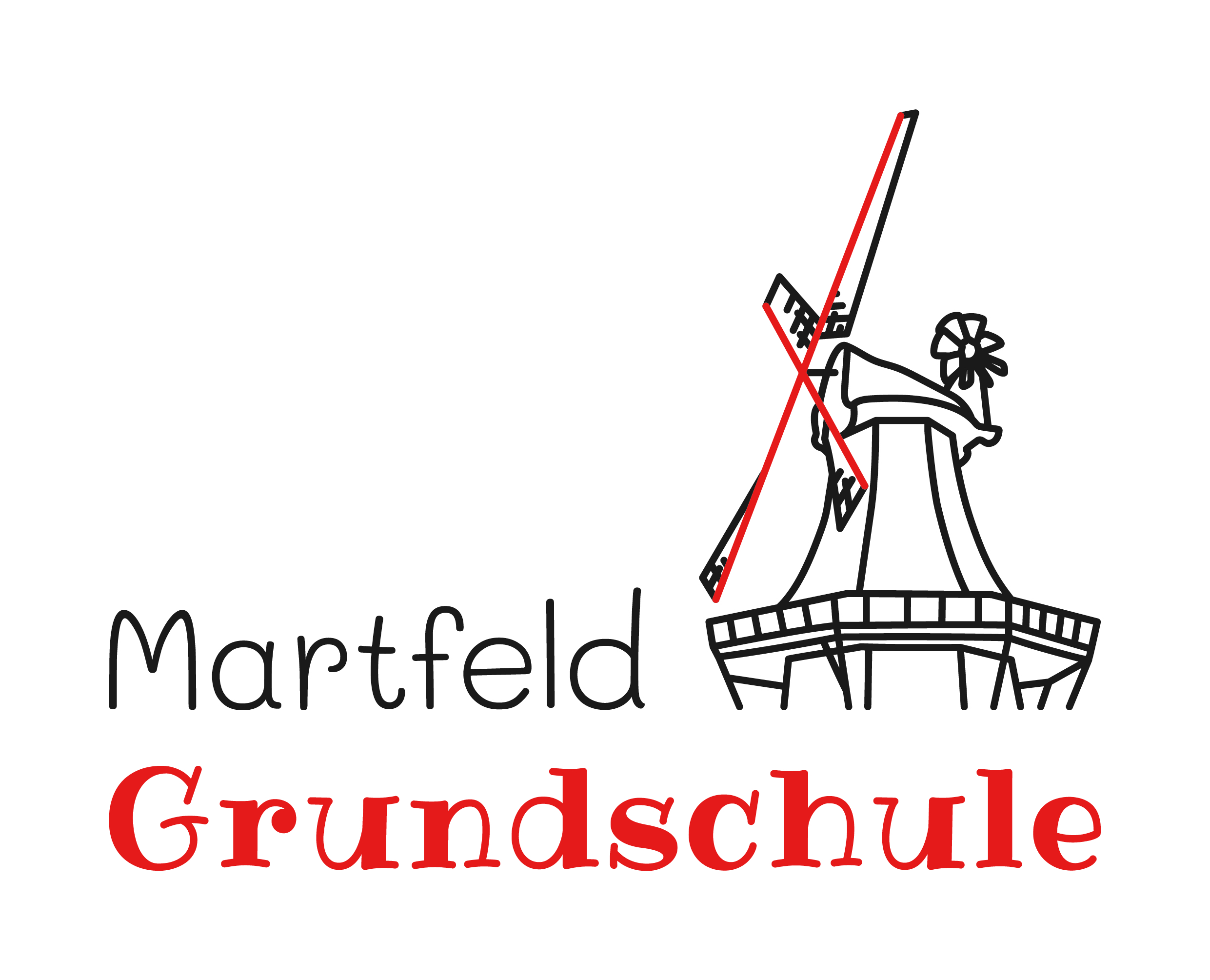 20202020202020202020202020202020202020202020202020202020202020202020202020202020202120212021202120212021202120212021202120212021202120212021202120212021202120212021202120212021202120212021202120212021AugustAugustAugustAugustSeptemberSeptemberSeptemberSeptemberOktoberOktoberOktoberOktoberNovemberNovemberNovemberNovemberDezemberDezemberDezemberDezemberJanuarJanuarJanuarJanuarFebruarFebruarFebruarFebruarMärzMärzMärzMärzMärzAprilAprilAprilAprilMaiMaiMaiMaiJuniJuniJuniJuniJuniJuliJuliJuliJuli1Sa1Di1Do1SoAllerheiligenAllerheiligen1Di1FrNeujahrNeujahr1Mo51Mo91Do1SaTag der ArbeitTag der Arbeit11Di1Do2So2Mi2Fr2Mo452Mi2Sa2Di2Di2FrKarfreitagKarfreitag2So22Mi2Fr3Mo323Do3SaTag der Dt. EinheitTag der Dt. Einheit3Di3DoWeihnachts- basarWeihnachts- basar3So3Mi3Mi3Sa3MoVE-Woche1833DoFronleichnamFronleichnam3Sa4Di4Fr4So4Mi4Fr4Mo14Do4Do4SoOsternOstern4Di44Fr4So5Mi5Sa5Mo1.SV415Do5Sa5Di5Fr5Fr5MoOster-
montag145Mi55Sa5MoZeugnis-konferenzen276Do6So6Di6Fr6So6MiHeilige Drei KönigeHeilige Drei Könige6Sa6Sa6Di6Do66So6Di7Fr7Mo377Mi7Sa7MoWeihnachtstheater507Do7So7So7Mi7Fr77MoSchulelternratssitzung237Mi8Sa8Di8DoGesundheitsGesundheits8So8Di8Fr8Mo68Mo108Do8Sa88Di8Do9So9Mi9Frtagetage9Mo469Mi9Sa9Di9Di9Fr9SoMuttertagMuttertag99Mi9Fr10Mo3310Do10Sa10DiAutorenlesungAutorenlesung10Do10So10Mi10Mi10Sa10Mo191010Do10Sa11Di11Fr11So11MiPuppenbühnePuppenbühne11Fr11Mo1.Schul-tag211Do11Do11So11Di1111FrSportfestSportfest11So12Mi12Sa12Mo1.Ferientag4212DoKinder-Kinder-12Sa12Di12FrFaschingFasching12Fr12Mo1.Schul-tag1512Mi1212Sa12Mo2813Do13So13Di13Frsprechtagesprechtage13So13Mi13Sa13Sa13Di13DoChristi HimmelfahrtChristi Himmelfahrt1313So13Di14Fr14MoSchuleltern ratssitzung3814Mi14Sa14Mo5114Do14So14So14Mi14Frschulfreischulfrei1414Mo2. GK2414Mi15Sa15Di15Do15So15Di15Fr15MoRosen-montag715Mo1115Do15Sa1515Di15Do16So16Mi16Fr16MoEltern-sprechtage4716Mi16Sa16Di16DiKinder-Kinder-Kinder-16Fr16So1616Mi16Fr17Mo3417Do17Sa17Dimitmit17Do17So17Mi17Misprechtagesprechtagesprechtage17Sa17Mo201717Do17Sa18Di18Fr18So18Mi1.Beratung1.Beratung18Fr18Mo318Do18DoKänguruKänguruKänguru18So18Di1818FrAusweicht.SportfestAusweicht.Sportfest18So19Mi19Sa19Mo4319DoKlasse 4Klasse 419Sa19Di19Fr19Fr19Mo1619Mi1919Sa19Mo2920Do20So20Di20FrVorlesetagVorlesetag20So20Mi20Sa20Sa20Di20DoAnmeldung Klasse 5Anmeldung Klasse 52020So20Di21Fr21Mo1.GK3921Mi21Sa21Mo5221DoZeugniskonfenzZeugniskonfenz21So21So21Mi21Fr2121Mo2.SV2521MiZeugnis-ausgabeZeugnis-ausgabe22Sa22Di22Do22So22Di22Fr22MoFK-Etat822MoEltern-sprechtage121222Do22Sa2222Di22Do1.Ferientag1.Ferientag23So23MiFotografin Fotografin 23Fr23Mo4823Mi1.Ferientag1.Ferientag23Sa23DiProjektwocheProjektwoche23Dimitmitmit23Fr23SoPfingstenPfingsten2323Mi23Fr24Mo3524Do24Sa24Di24DoHeiligabendHeiligabend24So24Mi24Mi2.Beratung2.Beratung2.Beratung24Sa24MoPfingst-
montag212424DoInfoabend Klasse 1Infoabend Klasse 124Sa25Di25Fr25SoEnde der SommerzeitEnde der Sommerzeit25Mi25Fr1. Weih-
nachtstag1. Weih-
nachtstag25Mo425Do25DoKlasse 4Klasse 4Klasse 425So25Dischulfreischulfrei2525Fr25So26Mi26Sa26Mo1.Schultag4426Do26Sa2. Weih-
nachtstag2. Weih-
nachtstag26Di26Fr26Fr26Mo1726Mi2626Sa26Mo3027Do1.SchultagKL-Unterricht1.SchultagKL-Unterricht27So27Di27FrWeihnachts-bastelnWeihnachts-basteln27So27Mi27Sa27Sa27Di27Do2727So27Di28FrKL-UnterrichtKL-Unterricht28Mo4028Mi28Sa28Mo5328Do28So28SoBeginn der SommerzeitBeginn der SommerzeitBeginn der Sommerzeit28Mi28Fr2828MoKlassen-fahrt 4c2628Mi29SaEinschulungEinschulung29Di29Do29So1. Advent1. Advent29Di29FrZeugnisausgabeZeugnisausgabe29Mo1.Ferien-tag1.Ferien-tag1329Do29Sa2929Di29Do30So30Mi30Fr30Mo4930Mi30Sa30Di30Fr30So3030Mi30Fr31MoUnterricht nach Plan 3631SaReforma-
tionstagReforma-
tionstag31DoSilvesterSilvester31So31Mi31Mo2231Sa